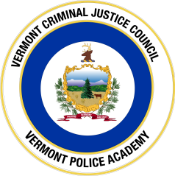 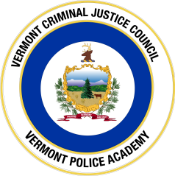 Meeting Location: 317 Academy Drive, Pittsford, VT 05763 Teams Virtual Meeting Link: Click here to join the meetingMeeting ID: 253 053 113 191
Passcode: bHTR7BCall to Order: Vermont Criminal Justice Council, Chair, Bill SorrellAdditions or Deletions to the Agenda: Vermont Criminal Justice Council, Chair, Bill SorrellApproval of Minutes: Vermont Criminal Justice Council, Chair, Bill SorrellStipulation Agreement 2020PNB Vermont Criminal Justice Council, Chair, Bill Sorrell and Associate General Counsel, Kim McManusAction item: Action of the CouncilStipulation Agreement 2020V5O Vermont Criminal Justice Council, Chair, Bill Sorrell and Associate General Counsel, Kim McManusAction item: Action of the CouncilGeneral Discussion - Vermont Criminal Justice Council, Chair, Bill SorrellAction item: Motion to Adjourn- Vermont Criminal Justice Council, Chair, Bill Sorrell